МУНИЦИПАЛЬНОЕ КАЗЕННОЕ ОБЩЕОБРАЗОВАТЕЛЬНОЕ УЧРЕЖДЕНИЕ «СРЕДНЯЯ ОБЩЕОБРАЗОВАТЕЛЬНАЯ ШКОЛА №8» ЛЕВОКУМСКОГО МУНИЦИПАЛЬНОГО ОКРУГАСТАВРОПОЛЬСКОГО КРАЯПРИКАЗ01 сентября 2021 года                                                                              № 67 - одс. ПриозерскоеОб организации работы с молодыми и малоопытными специалистами в2021/22 учебном годуС целью оказания методической и практической помощи молодым ималоопытным специалистам, повышения их профессионального уровняПРИКАЗЫВАЮ:Считать молодыми специалистами в 2021/22 учебном году следующихпедагогических работников:Исаеву З.А.-учителя физики,математики2.Утвердить план работы с молодыми и малоопытными специалистами на 2021/22 учебный гол (приложение 1).3. Заместителю директора по УВР Сулеймановой Р.Г. 3.1.Довести до сведения педагогического коллектива план работы с молодыми и малоопытными специалистами. 3.2. Обеспечить выполнение плана работы с молодыми и малоопытнымиспециалистами в течение учебного года.4. Закрепить за молодыми и малоопытными специалистами наставникамиследующих педагогических работников: Мамонтова Г.Н.-Исаева З.А.6. Контроль за исполнением данного приказа возложить на заместителядиректора по УВР Сулейманова Р.Г..Директор 								В.А.Ковалева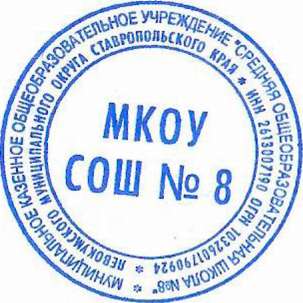 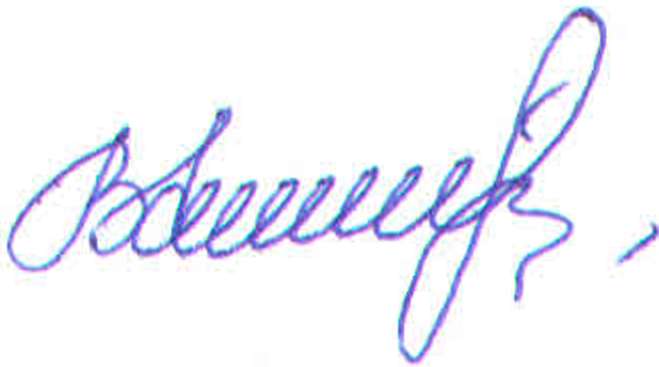 